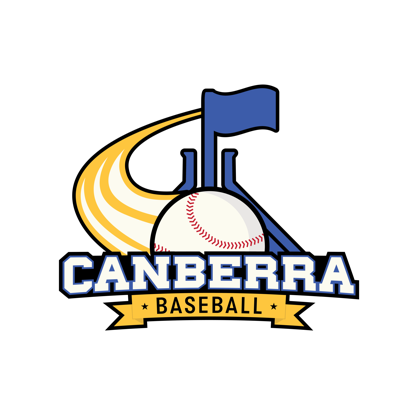 Narrabundah Canteen Roster 2022-2023Saturday 28 January	OpenSaturday 4 February	BanditsSaturday 11 February	BanditsSaturday 18 February	BearsSaturday 25 February	OpenSaturday 4 March	BanditsPreliminary Finals	Open(11/12 March)Grand Finals	Rebels(18/19 March)